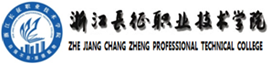 健康大数据管理与服务专业（单独考试 医学护理类）2024年高职提前招生综合素质测评大纲一、测评目标综合素质测评是根据浙江省教育考试院招生考试要求，结合浙江长征职业技术学院招生政策，设置的具有选拔性质的考试科目之一，它以中学（职高）所学知识为基础，结合高中教育的学习要求及教育实际，主要考察考生的基本素养、职业发展潜质、实践意识能力和持续学习能力，侧重考察考生的道德修养、思想素质、心理素质、科学素质、基本常识、人文素质和职业认知及价值取向等，其目的是测评考生所具有的认识、分析、解决问题的潜能，是否具有行业工作岗位适应意识和学习能力以及基本科学素质和人文素质，具体测评内容包括以下几个方面：    （一）基本素质测评基本素质测评包括三个方面，主要考察：①思想道德素质：考察考生对政治、思想、道德、法律、时事、职业的理解能力。②科学文化素养：本专业主要侧重考生认识科技常识的广度和深度。③身心素质：包括考生的身体素质、心理素质及安全意识。    （二）搜集、分析、组织数据能力测查考生自学能力、获取技能、分析问题与解决问题、制定合理工作计划的能力；以及检索、收集、整理、分析相关数据资料，编制技术文件的能力。常见的题型有：定义判断、逻辑判断、类比推理等。    （三）现代信息技术应用能力测查考生大数据相关专业知识、能力和素养。包括对计算机数据处理技术的理解能力、数据预处理能力、数据挖掘算法应用分析能力、大数据存储设计能力、数据可视化应用展示能力。（四）基础医学知识与能力测查考生基础医学相关知识、能力与素养。包括基础医学、临床医学等基本理论知识；健康信息管理、中医健康理念、健康统计学、流行病学等专业知识的理解能力。（五）与专业相关的其他能力要求考生具备良好的诚信意识、创新意识，具备应变能力、人际交往能力、团队协作能力以及对未来职业的规划能力。二、测评内容（一）基本素质测评（占20%）    1.测评考生的政治、思想方面的常识。    2.测评考生的法律和时事方面的常识。    3.测评考生的职业素养和信息科技方面的常识。    （二）搜集、分析、组织数据能力（占15%）    1.测评考生的数据搜集能力。    2.测评考生的数据处理能力。    3.测评考生的模型构建能力。    4.测评考生的数据检索和分析能力。    （三）现代信息技术应用能力（占15%）    1.测评考生的多媒体计算机的应用能力。    2.测评考生观念与时代更新保持一致的能力。    3.测评考生对现代信息技术应用方法的理解能力。    4.测评考生的自学和判断能力。    （四）基础医学知识与能力（占25%）1.基础医学相关的一般常识了解对基础医学、临床医学等基本理论知识；了解健康信息管理的基本知识；了解中医健康理念、健康统计学、流行病学的基本概念；2.专业潜质及兴趣热爱医疗卫生事业，热爱健康管理职业，具有为人民全心全意服务的意识。能主动到卫生保健、健康科技企业、体检机构、社区卫生服务机构等相关行业了解专业知识，热心医疗卫生志愿事业，有志于在医疗领域发展。3.专业认知考生可以结合护理专业，进而引发对健康大数据管理与服务专业的基本认知，能陈述选择健康大数据管理与服务专业的理由，能进行简单的学习规划（自我分析、职业分析、职业定位等）。（五）与专业相关的其他能力（占25%）1.主动性对自己感兴趣的任务能积极主动地去完成，不怕困难，有较好的执行力。2.责任意识在为人处事中具备较强的责任意识，以适应健康大数据管理专业岗位的要求。3.创新意识具备一定的创新意识，发现新问题、产生新思路、提出新观点和找出新办法的能力，有自己独立的思考，能提出自己的见解。4.职业生涯规划测试（1）自我分析：如职业兴趣－喜欢干什么、职业价值观－最看重什么、性格特征－适合干什么、胜任能力－优劣势是什么。（2）职业分析：对职业选择的相关外部环境进行较为系统的分析。如家庭环境分析、社会环境分析、职业环境分析。（3）职业定位：如将来从事××职业、进入××类型的组织、具体路径（如你想要考取的证书、你将努力具备怎样的能力）等。